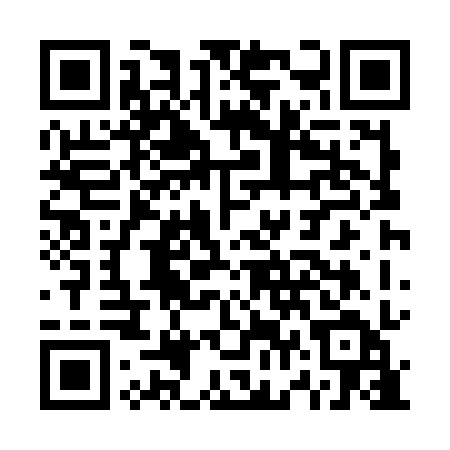 Ramadan times for Duninowo, PolandMon 11 Mar 2024 - Wed 10 Apr 2024High Latitude Method: Angle Based RulePrayer Calculation Method: Muslim World LeagueAsar Calculation Method: HanafiPrayer times provided by https://www.salahtimes.comDateDayFajrSuhurSunriseDhuhrAsrIftarMaghribIsha11Mon4:174:176:1712:033:505:505:507:4312Tue4:144:146:1412:023:525:525:527:4513Wed4:114:116:1212:023:535:535:537:4714Thu4:084:086:0912:023:555:555:557:4915Fri4:064:066:0712:013:575:575:577:5116Sat4:034:036:0412:013:585:595:597:5417Sun4:004:006:0212:014:006:016:017:5618Mon3:573:575:5912:014:016:036:037:5819Tue3:543:545:5712:004:036:056:058:0020Wed3:513:515:5412:004:046:076:078:0321Thu3:483:485:5212:004:066:096:098:0522Fri3:453:455:4911:594:076:116:118:0723Sat3:423:425:4711:594:096:136:138:0924Sun3:393:395:4411:594:106:156:158:1225Mon3:363:365:4211:594:126:176:178:1426Tue3:333:335:3911:584:136:196:198:1727Wed3:303:305:3711:584:156:206:208:1928Thu3:273:275:3411:584:166:226:228:2129Fri3:243:245:3211:574:186:246:248:2430Sat3:213:215:2911:574:196:266:268:2631Sun4:184:186:2712:575:217:287:289:291Mon4:144:146:2412:565:227:307:309:322Tue4:114:116:2212:565:237:327:329:343Wed4:084:086:1912:565:257:347:349:374Thu4:044:046:1712:565:267:367:369:395Fri4:014:016:1412:555:287:387:389:426Sat3:583:586:1212:555:297:397:399:457Sun3:543:546:0912:555:307:417:419:488Mon3:513:516:0712:545:327:437:439:509Tue3:473:476:0412:545:337:457:459:5310Wed3:443:446:0212:545:347:477:479:56